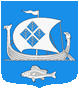 АДМИНИСТРАЦИЯ МУНИЦИПАЛЬНОГО ОБРАЗОВАНИЯ 
«ПРИМОРСКОЕ ГОРОДСКОЕ ПОСЕЛЕНИЕ» ВЫБОРГСКОГО РАЙОНА
ЛЕНИНГРАДСКОЙ ОБЛАСТИПОСТАНОВЛЕНИЕ 07.10.2014                                                                                                                         № 182О постановке на учет в качестве нуждающихсяв жилых помещениях гражданМО «Приморское городское поселение»           Рассмотрев личное заявление  Казаченко О. П. решение жилищной комиссии № 85 от 06.10.2014.; руководствуясь Жилищным кодексом РФ ст. 51 ч.1 п.1;  Областным Законом  № 89 – ОЗ от 26.10.2005  «О порядке ведения органами местного самоуправления ЛО учета граждан в качестве нуждающихся в жилых помещениях, предоставляемых по договорам социального найма»,  ст. 3 п. 7а;   Решением Совета Депутатов МО «Приморское городское поселение» Выборгского района Ленинградской области № 104 от 27.09.2007 «Об установлении величины порогового значения размера дохода, приходящегося на каждого члена семьи и стоимости имущества, находящегося в собственности членов семьи и подлежащего налогообложению, в целях признания граждан малоимущими и предоставления им по договорам социального найма жилых помещений муниципального жилищного фонда МО «Приморское городское поселение»; Решением Совета Депутатов МО «Приморское городское поселение» Выборгского района Ленинградской области № 136 от 21.04.2008  «Об утверждении перечня документов, предоставляемых для признания жителей МО «Приморское городское поселение» Выборгского района Ленинградской области малоимущими в целях постановки их на учет нуждающихся в жилых помещениях»ПОСТАНОВЛЯЮ:Утвердить решение жилищной комиссии от 06.10.2014;Поставить на учет в качестве нуждающегося в жилых помещениях на основании ст. 51 ч. 1 п.1 Жилищного кодекса РФ и признать малоимущим  Казаченко Олесю Петровну, составом семьи три  человека (она, сын - Казаченко Владислав Игоревич, дочь - Казаченко Валерия Игоревна), зарегистрированного по адресу: Ленинградская область, Выборгский район, пос. Камышовка, ул. Поселковая, д. 4, кв. 13.     Исполняющий обязанностиГлавы администрации                                                            С.В. СлобожанюкРазослано: дело, прокуратура, Казаченко О. П.